АДМИНИСТРАЦИЯЖЕМЧУЖИНСКОГО СЕЛЬСКОГО ПОСЕЛЕНИЯНИЖНЕГОРСКОГО РАЙОНА РЕСПУБЛИКИ КРЫМРАСПОРЯЖЕНИЕ № 64-Р26 июня 2023 года									с.ЖемчужинаО внесении изменений в распоряжение администрации Жемчужинского сельского поселения Нижнегорского района Республики Крым от 15 июня 2021 года № 31-РВ соответствии со статьями 9, 169 и 184 Бюджетного Кодекса Российской Федерации, Федеральным законом от 6 октября 2003 года № 131-ФЗ «Об общих принципах организации местного самоуправления в Российской Федерации», Распоряжением Совета министров Республики Крым от 16 мая 2023 года № 721-р    «О внесении изменений в распоряжение Совета министров Республики Крым          от 10 июля 2017 года № 748-р», Уставом муниципального образования Жемчужинское сельское поселение Нижнегорского района Республики Крым, Положением о бюджетном процессе в муниципальном образовании Жемчужинское сельское поселение Нижнегорского района Республики Крым:1. Внести в распоряжение администрации Жемчужинского сельского поселения Нижнегорского района Республики Крым от 15 июня 2021 года № 31-Р «О графике составления проекта бюджета Жемчужинского сельского поселения Нижнегорского района Республики Крым на очередной финансовый год и на плановый период» (далее – распоряжение) следующие изменения:1.1. В названии, тексте и приложении распоряжения слова «бюджета Жемчужинского сельского поселения» заменить словами «бюджета муниципального образования Жемчужинское сельское поселение».2. Изложить приложение к распоряжению в новой редакции (прилагается).3. Обнародовать настоящее распоряжение на информационном стенде Жемчужинского сельского поселения Нижнегорского района Республики Крым по адресу: Республика Крым, Нижнегорский район, с. Жемчужина, ул. Школьная, д.2.4.Настоящее распоряжение вступает в силу с момента подписания.5. Контроль над выполнением настоящего распоряжения оставляю за собой.Председатель Жемчужинскогосельского совета - глава администрации Жемчужинского сельского поселения						С.И. ЧупиковПриложение к распоряжению администрации Жемчужинского сельского поселения Нижнегорского района Республики Крым от 15 июня 2021 года № 31-Р(в редакции распоряжения администрации Жемчужинского сельского поселения Нижнегорского района Республики Крым от 26 июня 2023 года № 64-Р)ГРАФИКсоставления проекта бюджетамуниципального образования Жемчужинское сельское поселение Нижнегорского района Республики Крым на очередной финансовый год и на плановый период№п/пМатериалы и документыОтветственный исполнительСрок представленияКуда представляется1Представление прогноза поступления налоговых и неналоговых доходов бюджета муниципального образования Жемчужинское сельское поселение Нижнегорского района Республики Крым (далее – бюджета поселения) в разрезе всех администрируемых доходов на очередной финансовый год и на плановый периодАдминистрация Жемчужинского сельского поселения Нижнегорского района Республики Крым (далее – Администрация Жемчужинского сельского поселения)до 2 августаФинансовое управление администрации Нижнегорского района Республики Крым (далее – Финансовое управление)2Согласование безвозмездных поступлений в бюджет поселенияАдминистрация Жемчужинского сельского поселениядо 1 октябряФинансовое управление3В пределах своей компетенции предложения по оптимизации состава расходных обязательств Жемчужинского сельского поселения Нижнегорского района Республики Крым (далее – сельского поселения), предложения по отмене действия или принятия нормативно-правовых актов, устанавливающих расходные обязательстваАдминистрация Жемчужинского сельского поселениядо 1 октября4Утверждение основных направлений бюджетной и налоговой политики на очередной финансовый год и на плановый периодАдминистрация Жемчужинского сельского поселениядо 10 октября5Подготовка проектов и утверждение муниципальных программ сельского поселения, предлагаемых для реализации, начиная с очередного финансового года и на плановый периодАдминистрация Жемчужинского сельского поселениядо 10 октября6Утверждение перечня и кодов целевых статей расходов бюджета поселения на очередной финансовый год и на плановый периодАдминистрация Жемчужинского сельского поселениядо 10 октября7Расчет межбюджетных трансфертов на осуществление части переданных полномочий по внешнему муниципальному контролю, организации библиотечного обслуживания и создание условий для организации досуга на очередной финансовый год и на плановый периодАдминистрация Жемчужинского сельского поселениядо 10 октября8Распределение расходов бюджета поселения по разделам и подразделам расходов бюджета на очередной финансовый год и на плановый периодАдминистрация Жемчужинского сельского поселениядо 10 октября9Формирование реестра источников доходов бюджета поселения по форме, утвержденной Министерством финансов Республики КрымАдминистрация Жемчужинского сельского поселениядо 10 октябряФинансовое управление10Формирование реестра расходных обязательств бюджета поселения на очередной финансовый год и на плановый периодАдминистрация Жемчужинского сельского поселениядо 10 октябряФинансовое управление11Прогноз основных характеристик (общий объем доходов, общий объем расходов, дефицит (профицит) бюджета поселения на очередной финансовый год и на плановый периодАдминистрация Жемчужинского сельского поселениядо 10 октябряФинансовое управление12Предварительные итоги социально-экономического развития сельского поселения за истекший период и прогноз социально – экономического развития сельского поселения на текущий финансовый год и на плановый периодАдминистрация Жемчужинского сельского поселениядо 15 октября13Оценка ожидаемого исполнения бюджета поселения на текущий финансовый годАдминистрация Жемчужинского сельского поселениядо 15 октябряФинансовое управление14Формирование проекта бюджета поселения на очередной финансовый год и на плановый периодАдминистрация Жемчужинского сельского поселениядо 15 октября15Направление на согласование в Министерство финансов Республики Крым проекта решения о бюджете поселения на очередной финансовый год и плановый периодАдминистрация Жемчужинского сельского поселениядо 15 октября и до внесения в Жемчужинский сельский совет Нижнегорского района Республики Крым (далее - Жемчужинский сельский совет)Министерство финансов Республики Крым16Представление проекта решения о бюджете поселения на очередной финансовый год и на плановый периодПредседатель Жемчужинского сельского совета – глава администрации Жемчужинского сельского поселениядо 15 ноябряпосле получения согласования Министерства финансов Республики КрымЖемчужинский сельский совет17Одобрение прогноза социально – экономического развития сельского поселения и проекта бюджета поселения на текущий финансовый год и на плановый период Администрация Жемчужинского сельского поселенияОдновременно с принятием решения о внесении проекта решения о бюджете поселения в Жемчужинский сельский совет18Направление проекта бюджета поселения с пояснительной запиской в Контрольно-счётный орган Нижнегорского района Республики КрымПредседатель Жемчужинского сельского совета – глава администрации Жемчужинского сельского поселениядо 15 ноябряКонтрольно-счётный орган Нижнегорского района Республики Крым19Проведение публичных (общественных) слушаний проекта решения о бюджете поселения на очередной финансовый год и на плановый периодАдминистрация Жемчужинского сельского поселенияв период со дня внесения в Жемчужинский сельский совет проекта решения о бюджете поселения до дня его рассмотрения Жемчужинским сельским советом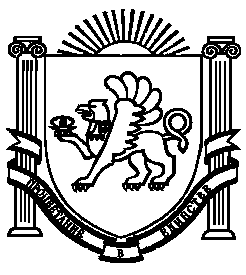 